Hier sind eine Reihe von Verständnisfragen zum Film ...                                       Name:_________________________Was ist Elektronegativität? by musstewissen Chemie -7:53 MinLeider gehen Chemiker mit dem Begriff Salzsäure für Chlorwasserstoff viel zu lässig um: Salzsäure ist die Lösung von Chlorwasserstoff in Wasser und dort gibt es keine Bindung zwischen H und Cl mehr.
Benenne das Element mit der höchsten und das mit der niedrigsten EN

Stelle zwei Beispiele, die nicht mit denen im Film identisch sind, auf und bestimme die Art der Bindung. Begründe die Entscheidung 



Schlage ein Verfahren vor, wie man die Bindungsart von Na2 S herausfinden kann.




Mache einen Vorschlag, den Begriff Elektronegativität zu definieren.AKKappenberg
ElektronegativitätAm04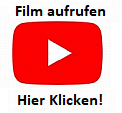 